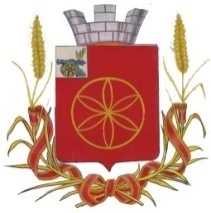 КОМИССИЯ ПО ДЕЛАМ НЕСОВЕРШЕННОЛЕТНИХ И ЗАЩИТЕ ИХ ПРАВ В                         МУНИЦИПАЛЬНОМ ОБРАЗОВАНИИ РУДНЯНСКИЙ  РАЙОН
СМОЛЕНСКОЙ  ОБЛАСТИ      г.Рудня,  ул.  Киреева,93
8(48141) 4-22-76          									                                                                       		                                          УТВЕРЖДЕН      Постановлением комиссии по делам                         несовершеннолетних и защите их прав       в МО Руднянский район  Смоленской области                                                               № 25     от  21.12.2022              Межведомственный комплексный план мероприятий по предупреждению детского травматизма, жестокого обращения с несовершеннолетними, суицидов несовершеннолетних на территории муниципального образования Руднянский район Смоленской области  на 2023 годПредседатель комиссии                                                                         В.А. Романенко№ п\пНаименование мероприятияСрок исполненияОтветственные1. Мероприятия, направленные на предупреждение детского травматизма1. Мероприятия, направленные на предупреждение детского травматизма1. Мероприятия, направленные на предупреждение детского травматизма1. Мероприятия, направленные на предупреждение детского травматизма1.1.Организация проведения в образовательных учреждениях района бесед, лекций с обучающимися:- о профилактике дорожно-транспортного травматизм;- о правилах безопасного поведения.В течение годаОтдел по образованию, физической культуре и спорту1.2.Организация проведения в образовательных учреждениях района тематических викторин, мероприятий, конкурсов, соревнований по безопасности дорожного движенияВ течение годаОтдел по образованию, физической культуре и спорту, отдел культуры2. Мероприятия, направленные на предупреждение жестокого обращения с несовершеннолетними2. Мероприятия, направленные на предупреждение жестокого обращения с несовершеннолетними2. Мероприятия, направленные на предупреждение жестокого обращения с несовершеннолетними2. Мероприятия, направленные на предупреждение жестокого обращения с несовершеннолетними2.1.Информирование МО МВД России «Руднянский», органов опеки и попечительства обо всех выявленных фактах преступных посягательств в отношении детей со стороны взрослых лицПостоянноОрганы и учреждения системы профилактики2.2.Проведение межведомственных профилактических рейдовых мероприятий, направленных на выявление детей и семей, находящихся в социально опасном положении, а также лиц, допускающих жестокое обращение с детьми с применением к этим лицам мер, предусмотренных законодательствомВ течение годаМО МВД России «Руднянский», отдел социальной защиты, органы опеки и попечительства2.3.Информирование через СМИ об ответственности должностных лиц, граждан, родителей, иных законных представителей несовершеннолетних за нарушение прав и законных интересов несовершеннолетнихВ течение годаМО МВД России «Руднянский», КДН и ЗП2.4.Организация информирования обучающихся образовательных учреждений о службах, оказывающих специализированную помощь в случаях насилия и жестокого обращения, с указанием адреса и телефона службВ течение годаОтдел по образованию, физической культуре и спортуМероприятия, направленные на предупреждение  суицидов несовершеннолетнихМероприятия, направленные на предупреждение  суицидов несовершеннолетнихМероприятия, направленные на предупреждение  суицидов несовершеннолетнихМероприятия, направленные на предупреждение  суицидов несовершеннолетних3.1.Проведение анализа ситуации по выявленным суицидальным случаям среди несовершеннолетнихВ течение годаКДНиЗП,  МО МВД России «Руднянский», Демидовское МСО СУ СК3.2.Организация проведения в образовательных учреждениях района, в рамках родительских собраний, профилактических бесед с законными представителями несовершеннолетних по вопросам защиты детей от негативного влияния Интернет-сообществ, групп в социальных сетях, содержащих сведения, провоцирующие на склонение к совершению суицидальных проявлений В течение годаОтдел по образованию, физической культуре и спорту3.3.Развитие и совершенствование сети школьных служб медиации (примирения) на базе образовательных учреждений района В течение годаОтдел по образованию, физической культуре и спорту